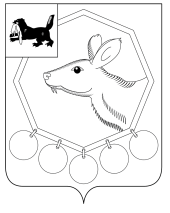 ДУМАМуниципального образования «Баяндаевский район»Иркутской областиРЕШЕНИЕ	от 18 июня 2014 года ОБ УТВЕРЖДЕНИИ ПЕРЕЧНЯ МЕСТ, ЗАПРЕЩЕННЫХ ДЛЯ ПОСЕЩЕНИЯ ДЕТЬМИ, А ТАКЖЕ ПЕРЕЧНЯ МЕСТ, ЗАПРЕЩЕННЫХ ДЛЯ ПОСЕЩЕНИЯ ДЕТЬМИ В НОЧНОЕ ВРЕМЯ БЕЗ СОПРОВОЖДЕНИЯ РОДИТЕЛЕЙ (ЛИЦ, ИХ ЗАМЕНЯЮЩИХ) ИЛИ ЛИЦ, ОСУЩЕСТВЛЯЮЩИХ МЕРОПРИЯТИЯ С УЧАСТИЕМ ДЕТЕЙ, НА ТЕРРИТОРИИ МУНИЦИПАЛЬНОГО ОБРАЗОВАНИЯ «БАЯНДАЕВСКИЙ РАЙОН»       В целях предупреждения причинения вреда здоровью детей, их физическому, интеллектуальному, психическому, духовному и нравственному развитию, руководствуясь ст.ст. 35, 43 Федерального закона от 06.10.2003 № 131-ФЗ «Об общих принципах организации местного самоуправления в Российской Федерации», ст. 14.1 Федерального закона от 24.07.1998 № 124-ФЗ «Об основных гарантиях прав ребенка в Российской Федерации», ст.ст. 2, 7, 10, 11 Закона Иркутской области от 05.03.2010 № 7-оз «Об отдельных мерах по защите детей от факторов, негативно влияющих на их физическое, интеллектуальное, психическое, духовное и нравственное развитие, в Иркутской области»,  на основании рекомендаций экспертной комиссии по определению мест, запрещенных для посещения детьми, а также мест, запрещенных для посещения детьми в ночное время без сопровождения родителей (лиц, их заменяющих) или лиц, осуществляющих мероприятия с участием детей, при администрации муниципального образования «Баяндаевский район», содержащихся в протоколе заседания указанной комиссии от 17.06.2014 г. № 1, ст.ст. 27, 47 Устава муниципального образования «Баяндаевский район»,ДУМА РЕШИЛА:Утвердить Перечень мест, запрещенных для посещения детьми на территории муниципального образования «Баяндаевский район» (Приложение № 1).Утвердить Перечень мест, запрещенных для посещения детьми в ночное время без сопровождения родителей (лиц, их заменяющих) или лиц, осуществляющих мероприятия с участием детей, на территории муниципального образования «Баяндаевский район» (Приложение № 2).Признать утратившим силу решение Думы муниципального образования «Баяндаевский район» от 23 апреля 2010 года № 9/3 «Об утверждении перечня мест, запрещенных для посещения несовершеннолетними, а также перечня мест, запрещенных для посещения несовершеннолетними в ночное время без сопровождения родителей (лиц, их заменяющих) или лиц, осуществляющих мероприятия с участием детей на территории муниципального образования «Баяндаевский район». Настоящее решение подлежит официальному опубликованию в газете «Заря», а также на   официальном сайте МО «Баяндаевский район» в информационно-телекоммуникационной сети «Интернет».Председатель Думымуниципального образования «Баяндаевский район»В.И. ЗдышовМэр муниципального образования«Баяндаевский район»А.П. Табинаевс. Баяндай«18» июня 2014 год  № 48/4Приложение № 1 к решению Думы муниципального образования «Баяндаевский район»от «18» июня 2014 года  № 48/4ПЕРЕЧЕНЬ МЕСТ, ЗАПРЕЩЕННЫХ ДЛЯ ПОСЕЩЕНИЯ ДЕТЬМИ НА ТЕРРИТОРИИ МУНИЦИПАЛЬНОГО ОБРАЗОВАНИЯ «БАЯНДАЕВСКИЙ РАЙОН»:Иные места, нахождение в которых может причинить вред здоровью детей, их физическому, интеллектуальному, психическому, духовному и нравственному развитию:коллекторы;теплотрассы;канализационные колодцы;свалки;мусорные полигоны;строительные площадки;незавершенные строительные объекты;недостроенные и заброшенные строения;крыши;чердаки;подвалы;лифтовые и иные шахты;помещения котельных и водонапорных башен.Приложение № 2 к решениюДумы муниципального образования «Баяндаевский район»от «18» июня 2014 года № 48/4ПЕРЕЧЕНЬ МЕСТ, ЗАПРЕЩЕННЫХ ДЛЯ ПОСЕЩЕНИЯ ДЕТЬМИ В НОЧНОЕ ВРЕМЯ БЕЗ СОПРОВОЖДЕНИЯ РОДИТЕЛЕЙ (ЛИЦ, ИХ ЗАМЕНЯЮЩИХ) ИЛИ ЛИЦ, ОСУЩЕСТВЛЯЮЩИХ МЕРОПРИЯТИЯ С УЧАСТИЕМ ДЕТЕЙ,  НА ТЕРРИТОРИИ МУНИЦИПАЛЬНОГО ОБРАЗОВАНИЯ «БАЯНДАЕВСКИЙ РАЙОН»:Общественные места, в том числе улицы, стадионы, парки, скверы, транспортные средства общего пользования, автомобильные дороги, остановочные пункты, объекты (территории, помещения) юридических лиц или граждан, осуществляющих предпринимательскую деятельность без образования юридического лица, которые предназначены для реализации услуг в сфере торговли и общественного питания (организациях или пунктах), для развлечений, досуга, где в установленном законом порядке предусмотрена розничная продажа алкогольной продукции, пива и напитков, изготавливаемых на его основе; Иные общественные места (участки территорий или помещения, предназначенные для целей отдыха, проведения досуга либо для повседневной жизнедеятельности людей, находящиеся в государственной, муниципальной или частной собственности и доступные для посещения всеми желающими лицами), в том числе:лесные массивы;сельскохозяйственные угодья (поля, луга, пастбища);территории, прилегающие к плотинам, рекам и озерам;территории и помещения автозаправочных станций;территории, прилегающие к жилым домам, в том числе детские площадки и спортивные сооружения;кладбища;территории образовательных организаций, детских и спортивных площадок;территории учреждений здравоохранения;территории учреждений культуры.Примечание: Ночное время - с 22 до 6 часов местного времени в период с 1 октября по 31 марта; с 23 до 6 часов местного времени в период с 1 апреля по 30 сентября.